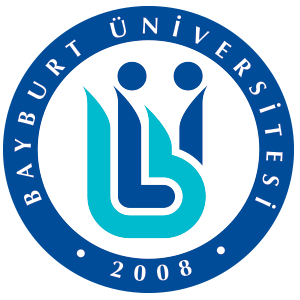 BAYBURT ÜNİVERSİTESİİNSAN VE TOPLUM BİLİMLERİ FAKÜLTESİSINAV EVRAKLARIBAYBURT ÜNİVERSİTESİİNSAN VE TOPLUM BİLİMLERİ FAKÜLTESİSINAV EVRAKLARIBAYBURT ÜNİVERSİTESİİNSAN VE TOPLUM BİLİMLERİ FAKÜLTESİSINAV EVRAKLARIBAYBURT ÜNİVERSİTESİİNSAN VE TOPLUM BİLİMLERİ FAKÜLTESİSINAV EVRAKLARIBAYBURT ÜNİVERSİTESİİNSAN VE TOPLUM BİLİMLERİ FAKÜLTESİSINAV EVRAKLARIÖĞRETİM YILI DÖNEMİDÖNEMİGÜZGÜZGÜZÖĞRETİM YILI DÖNEMİDÖNEMİBAHARBAHARBAHARBÖLÜMÜ SINIFISINIFIDERSİN ADII.ÖĞRETİMI.ÖĞRETİMDERSİN ADIII. ÖĞRETİMII. ÖĞRETİMÖĞR. ÜYESİSINAV ADII.VİZEII. VİZEFİNALFİNALQUIZQUIZBÜTÜNLEMEBÜTÜNLEMEBÜTÜNLEMESINAV ADITESLİM TARİHİİMZAİMZA